Call for Applications: Summer Fellows in Digital Humanities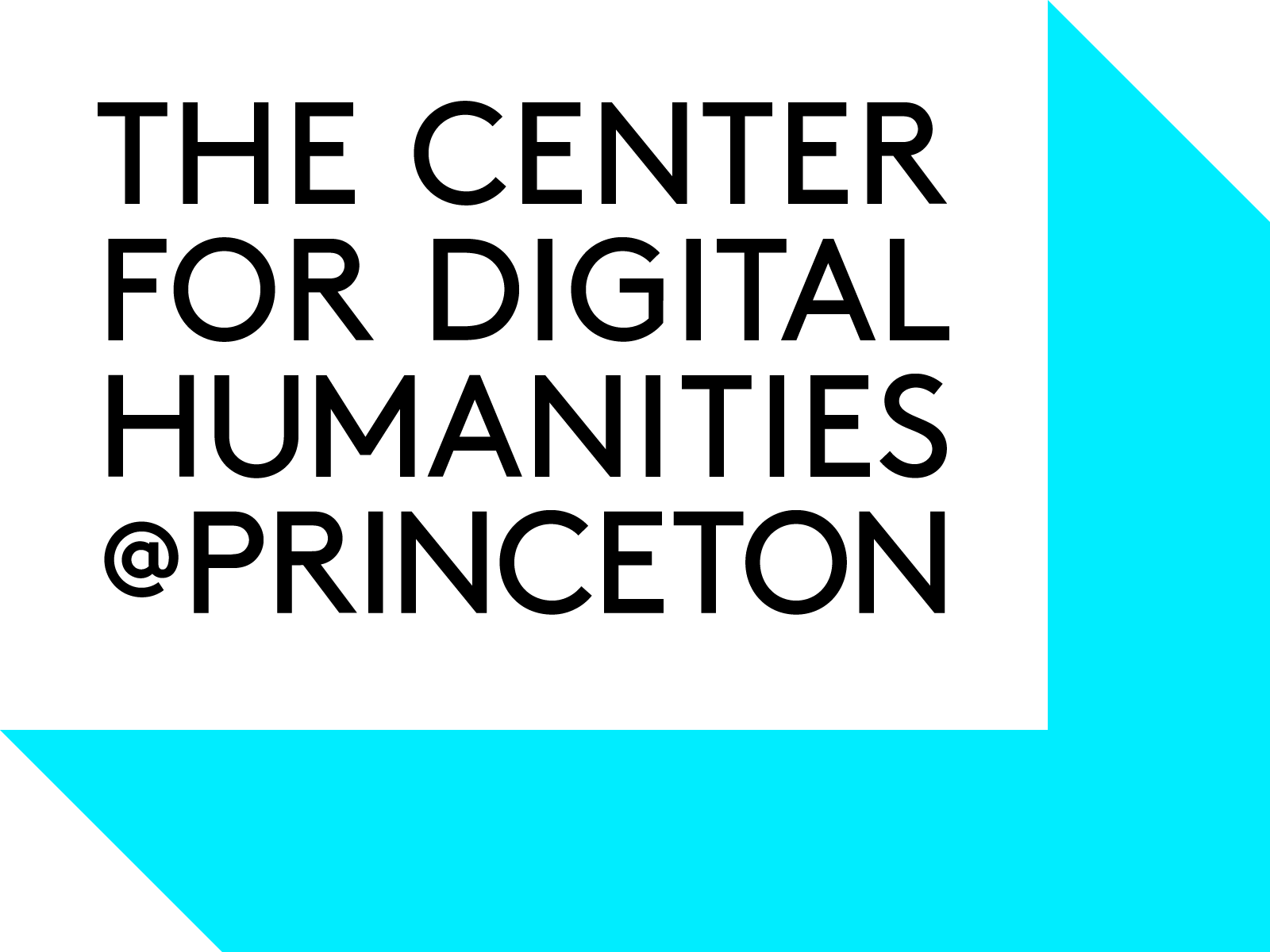 Recognizing the current unprecedented situation the Center for Digital Humanities is pleased to invite applications for our first-ever cohort of Summer Fellows in Digital Humanities for 2020. Summer fellowships are open to Princeton graduate students from any department and at any stage of their graduate career (including DCE). Summer Fellows must be enrolled students through September 1, 2020. Please note that visiting students are not eligible.Summer Fellows in DH receive a $500 stipend to support small-scale projects (or components of larger projects) to be completed between June 1, 2020 and September 1, 2020 that engage DH approaches, tools, or methodologies. Funding is limited and will be allocated on a first-come, first-served basis. In evaluating proposals, preference will be given to projects related to the COVID-19 pandemic.To apply, please submit a letter of application including a brief (300-500 word) statement describing the project and outlining the scope of the work to be completed in the fellowship period. Applicants must clearly demonstrate how their project or approach is related to Digital Humanities methods, tools or theories. Please be specific about the research outcomes you expect from your summer fellowship. Applicants must demonstrate that project goals are achievable during the allotted time period. Please also comment briefly on your current summer funding situation. Fellowship awards are intended to support the applicant’s own research, and should not be used to pay for hiring assistants or purchasing equipment or supplies. Awards will be distributed to graduate students via SAFE. The CDH intends to showcase the work of our Summer Fellows at the start of the fall semester. The deadline for applications is rolling. The CDH will accept applications starting on May 20, 2020 and, as long as funds remain, will continue to consider proposals submitted on or before July 1, 2020. Application materials should be sent as a single PDF to cdh-info@princeton.edu with the subject line, “Application for Summer 2020 DH Fellowship.” You may expect to hear back from the CDH with a decision within ten business days of submission.
Questions about applications should be made through our consultation request form. Please be aware that processing and responding to consultation requests require additional lead time for staff; plan to reach out well in advance of submitting your application, allowing a minimum of 7 business days.